ОУ „ СВЕТИ СВЕТИ КИРИЛ И МЕТОДИЙ”-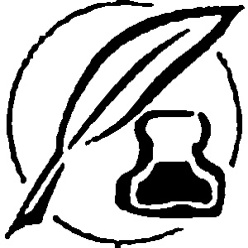 село ПОЛСКО КОСОВО, община БЯЛА, област РУСЕ ;ул. „Девети септември” № 64; тел. 08128 / 2315;e-mail: ou_pkosovo@abv.bgДО ИВЕЛИНА КИРИЛОВАДИРЕКТОР НА ОУ „СВЕТИ СВЕТИ КИРИЛ И МЕТОДИЙ“СЕЛО ПОЛСКО КОСОВОЗАЯВЛЕНИЕза отсъствие на ученик, включен в група за целодневна организация на учебния денот ..............................................................................................................(име, презиме, фамилия на родителя/настойника)родител/настойник  на ....................................................................................(име, презиме, фамилия на ученика)ученик/ученичка в ......... класЗаявявам, че в периода от ................................ до..................................... детето ми ....................................................................................................(име, презиме, фамилия на ученика)предстои да отсъства от часовете за организиран отдих и спорт /самоподготвка /занимания по интереси поради:................................................................................................................................................................................................................................................................................................................................................................................................................................(описват се причините за отсъствие на ученика/ученичката)Подпис на родителя:.......................Дата:........................